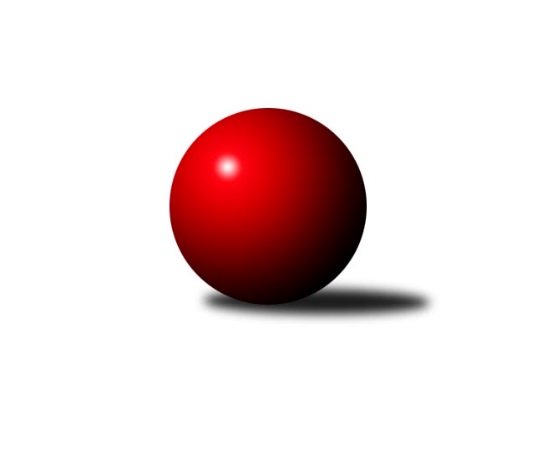 Č.12Ročník 2017/2018	16.5.2024 Mistrovství Prahy 1 2017/2018Statistika 12. kolaTabulka družstev:		družstvo	záp	výh	rem	proh	skore	sety	průměr	body	plné	dorážka	chyby	1.	TJ Astra Zahradní Město A	12	9	0	3	63.5 : 32.5 	(81.0 : 63.0)	2483	18	1725	759	43.3	2.	KK Slavoj Praha C	12	9	0	3	63.0 : 33.0 	(86.0 : 58.0)	2522	18	1731	791	38.8	3.	TJ Praga Praha A	12	8	1	3	63.5 : 32.5 	(92.5 : 51.5)	2496	17	1707	790	35.2	4.	SK Uhelné sklady Praha A	12	7	0	5	53.5 : 42.5 	(79.0 : 65.0)	2412	14	1713	699	46.3	5.	TJ Sokol Rudná A	12	7	0	5	53.0 : 43.0 	(73.5 : 70.5)	2396	14	1701	695	53.2	6.	SK Meteor Praha A	12	7	0	5	49.0 : 47.0 	(69.0 : 75.0)	2374	14	1668	706	43	7.	KK Konstruktiva Praha  C	12	6	1	5	53.0 : 43.0 	(70.5 : 73.5)	2462	13	1717	746	41.5	8.	Sokol Kobylisy A	12	6	1	5	50.0 : 46.0 	(76.5 : 67.5)	2400	13	1677	723	43.5	9.	VŠTJ FS Praha A	12	6	1	5	48.0 : 48.0 	(78.0 : 66.0)	2405	13	1682	722	44.3	10.	SK Sokol Žižkov Praha B	12	6	0	6	47.0 : 49.0 	(74.0 : 70.0)	2443	12	1700	743	41.3	11.	PSK Union Praha B	12	4	0	8	37.0 : 59.0 	(60.0 : 84.0)	2376	8	1690	687	45.3	12.	TJ Sokol Rudná B	12	3	0	9	33.0 : 63.0 	(62.5 : 81.5)	2366	6	1680	686	55.4	13.	SK Uhelné sklady Praha B	12	2	0	10	31.5 : 64.5 	(55.5 : 88.5)	2380	4	1684	696	47.2	14.	SK Sokol Žižkov Praha C	12	2	0	10	27.0 : 69.0 	(50.0 : 94.0)	2339	4	1654	686	51.7Tabulka doma:		družstvo	záp	výh	rem	proh	skore	sety	průměr	body	maximum	minimum	1.	Sokol Kobylisy A	7	6	1	0	38.0 : 18.0 	(55.5 : 28.5)	2355	13	2426	2315	2.	TJ Praga Praha A	6	6	0	0	38.0 : 10.0 	(53.5 : 18.5)	2522	12	2573	2461	3.	SK Uhelné sklady Praha A	7	6	0	1	38.0 : 18.0 	(51.0 : 33.0)	2390	12	2443	2318	4.	SK Meteor Praha A	7	6	0	1	38.0 : 18.0 	(50.5 : 33.5)	2597	12	2670	2528	5.	VŠTJ FS Praha A	7	5	1	1	36.0 : 20.0 	(52.5 : 31.5)	2567	11	2609	2537	6.	TJ Astra Zahradní Město A	5	5	0	0	33.0 : 7.0 	(39.0 : 21.0)	2491	10	2531	2451	7.	KK Slavoj Praha C	5	5	0	0	29.0 : 11.0 	(37.5 : 22.5)	2595	10	2662	2503	8.	TJ Sokol Rudná A	7	5	0	2	34.0 : 22.0 	(43.0 : 41.0)	2399	10	2503	2225	9.	KK Konstruktiva Praha  C	5	4	0	1	29.0 : 11.0 	(38.0 : 22.0)	2583	8	2652	2496	10.	PSK Union Praha B	5	4	0	1	27.0 : 13.0 	(36.5 : 23.5)	2386	8	2448	2344	11.	SK Sokol Žižkov Praha B	6	4	0	2	26.0 : 22.0 	(37.0 : 35.0)	2542	8	2650	2472	12.	SK Sokol Žižkov Praha C	5	2	0	3	18.0 : 22.0 	(25.0 : 35.0)	2470	4	2585	2396	13.	TJ Sokol Rudná B	5	2	0	3	16.0 : 24.0 	(28.5 : 31.5)	2314	4	2360	2256	14.	SK Uhelné sklady Praha B	7	2	0	5	22.5 : 33.5 	(38.5 : 45.5)	2376	4	2490	2291Tabulka venku:		družstvo	záp	výh	rem	proh	skore	sety	průměr	body	maximum	minimum	1.	KK Slavoj Praha C	7	4	0	3	34.0 : 22.0 	(48.5 : 35.5)	2523	8	2643	2394	2.	TJ Astra Zahradní Město A	7	4	0	3	30.5 : 25.5 	(42.0 : 42.0)	2481	8	2611	2321	3.	TJ Praga Praha A	6	2	1	3	25.5 : 22.5 	(39.0 : 33.0)	2490	5	2619	2425	4.	KK Konstruktiva Praha  C	7	2	1	4	24.0 : 32.0 	(32.5 : 51.5)	2442	5	2734	2314	5.	TJ Sokol Rudná A	5	2	0	3	19.0 : 21.0 	(30.5 : 29.5)	2395	4	2506	2254	6.	SK Sokol Žižkov Praha B	6	2	0	4	21.0 : 27.0 	(37.0 : 35.0)	2423	4	2528	2332	7.	SK Uhelné sklady Praha A	5	1	0	4	15.5 : 24.5 	(28.0 : 32.0)	2425	2	2604	2298	8.	VŠTJ FS Praha A	5	1	0	4	12.0 : 28.0 	(25.5 : 34.5)	2372	2	2534	2282	9.	SK Meteor Praha A	5	1	0	4	11.0 : 29.0 	(18.5 : 41.5)	2318	2	2416	2237	10.	TJ Sokol Rudná B	7	1	0	6	17.0 : 39.0 	(34.0 : 50.0)	2361	2	2592	2260	11.	Sokol Kobylisy A	5	0	0	5	12.0 : 28.0 	(21.0 : 39.0)	2409	0	2492	2325	12.	SK Uhelné sklady Praha B	5	0	0	5	9.0 : 31.0 	(17.0 : 43.0)	2381	0	2482	2312	13.	PSK Union Praha B	7	0	0	7	10.0 : 46.0 	(23.5 : 60.5)	2375	0	2556	2277	14.	SK Sokol Žižkov Praha C	7	0	0	7	9.0 : 47.0 	(25.0 : 59.0)	2339	0	2463	2130Tabulka podzimní části:		družstvo	záp	výh	rem	proh	skore	sety	průměr	body	doma	venku	1.	TJ Astra Zahradní Město A	12	9	0	3	63.5 : 32.5 	(81.0 : 63.0)	2483	18 	5 	0 	0 	4 	0 	3	2.	KK Slavoj Praha C	12	9	0	3	63.0 : 33.0 	(86.0 : 58.0)	2522	18 	5 	0 	0 	4 	0 	3	3.	TJ Praga Praha A	12	8	1	3	63.5 : 32.5 	(92.5 : 51.5)	2496	17 	6 	0 	0 	2 	1 	3	4.	SK Uhelné sklady Praha A	12	7	0	5	53.5 : 42.5 	(79.0 : 65.0)	2412	14 	6 	0 	1 	1 	0 	4	5.	TJ Sokol Rudná A	12	7	0	5	53.0 : 43.0 	(73.5 : 70.5)	2396	14 	5 	0 	2 	2 	0 	3	6.	SK Meteor Praha A	12	7	0	5	49.0 : 47.0 	(69.0 : 75.0)	2374	14 	6 	0 	1 	1 	0 	4	7.	KK Konstruktiva Praha  C	12	6	1	5	53.0 : 43.0 	(70.5 : 73.5)	2462	13 	4 	0 	1 	2 	1 	4	8.	Sokol Kobylisy A	12	6	1	5	50.0 : 46.0 	(76.5 : 67.5)	2400	13 	6 	1 	0 	0 	0 	5	9.	VŠTJ FS Praha A	12	6	1	5	48.0 : 48.0 	(78.0 : 66.0)	2405	13 	5 	1 	1 	1 	0 	4	10.	SK Sokol Žižkov Praha B	12	6	0	6	47.0 : 49.0 	(74.0 : 70.0)	2443	12 	4 	0 	2 	2 	0 	4	11.	PSK Union Praha B	12	4	0	8	37.0 : 59.0 	(60.0 : 84.0)	2376	8 	4 	0 	1 	0 	0 	7	12.	TJ Sokol Rudná B	12	3	0	9	33.0 : 63.0 	(62.5 : 81.5)	2366	6 	2 	0 	3 	1 	0 	6	13.	SK Uhelné sklady Praha B	12	2	0	10	31.5 : 64.5 	(55.5 : 88.5)	2380	4 	2 	0 	5 	0 	0 	5	14.	SK Sokol Žižkov Praha C	12	2	0	10	27.0 : 69.0 	(50.0 : 94.0)	2339	4 	2 	0 	3 	0 	0 	7Tabulka jarní části:		družstvo	záp	výh	rem	proh	skore	sety	průměr	body	doma	venku	1.	SK Sokol Žižkov Praha C	0	0	0	0	0.0 : 0.0 	(0.0 : 0.0)	0	0 	0 	0 	0 	0 	0 	0 	2.	TJ Astra Zahradní Město A	0	0	0	0	0.0 : 0.0 	(0.0 : 0.0)	0	0 	0 	0 	0 	0 	0 	0 	3.	KK Slavoj Praha C	0	0	0	0	0.0 : 0.0 	(0.0 : 0.0)	0	0 	0 	0 	0 	0 	0 	0 	4.	PSK Union Praha B	0	0	0	0	0.0 : 0.0 	(0.0 : 0.0)	0	0 	0 	0 	0 	0 	0 	0 	5.	SK Sokol Žižkov Praha B	0	0	0	0	0.0 : 0.0 	(0.0 : 0.0)	0	0 	0 	0 	0 	0 	0 	0 	6.	TJ Sokol Rudná B	0	0	0	0	0.0 : 0.0 	(0.0 : 0.0)	0	0 	0 	0 	0 	0 	0 	0 	7.	KK Konstruktiva Praha  C	0	0	0	0	0.0 : 0.0 	(0.0 : 0.0)	0	0 	0 	0 	0 	0 	0 	0 	8.	TJ Praga Praha A	0	0	0	0	0.0 : 0.0 	(0.0 : 0.0)	0	0 	0 	0 	0 	0 	0 	0 	9.	SK Uhelné sklady Praha A	0	0	0	0	0.0 : 0.0 	(0.0 : 0.0)	0	0 	0 	0 	0 	0 	0 	0 	10.	SK Uhelné sklady Praha B	0	0	0	0	0.0 : 0.0 	(0.0 : 0.0)	0	0 	0 	0 	0 	0 	0 	0 	11.	VŠTJ FS Praha A	0	0	0	0	0.0 : 0.0 	(0.0 : 0.0)	0	0 	0 	0 	0 	0 	0 	0 	12.	SK Meteor Praha A	0	0	0	0	0.0 : 0.0 	(0.0 : 0.0)	0	0 	0 	0 	0 	0 	0 	0 	13.	TJ Sokol Rudná A	0	0	0	0	0.0 : 0.0 	(0.0 : 0.0)	0	0 	0 	0 	0 	0 	0 	0 	14.	Sokol Kobylisy A	0	0	0	0	0.0 : 0.0 	(0.0 : 0.0)	0	0 	0 	0 	0 	0 	0 	0 Zisk bodů pro družstvo:		jméno hráče	družstvo	body	zápasy	v %	dílčí body	sety	v %	1.	Rostislav Kašpar 	TJ Praga Praha A 	12	/	12	(100%)	22	/	24	(92%)	2.	Miroslav Plachý 	SK Uhelné sklady Praha A 	11	/	12	(92%)	17	/	24	(71%)	3.	Jindřich Valo 	KK Slavoj Praha C 	10	/	11	(91%)	17.5	/	22	(80%)	4.	Petr Tepličanec 	KK Konstruktiva Praha  C 	10	/	11	(91%)	17	/	22	(77%)	5.	Martin Lukáš 	SK Sokol Žižkov Praha B 	9	/	11	(82%)	15	/	22	(68%)	6.	Stanislav ml. Březina ml.	KK Slavoj Praha C 	9	/	11	(82%)	13.5	/	22	(61%)	7.	Karel Mašek 	Sokol Kobylisy A 	9	/	12	(75%)	17.5	/	24	(73%)	8.	Pavel Červinka 	Sokol Kobylisy A 	9	/	12	(75%)	16	/	24	(67%)	9.	Stanislav st. Březina 	KK Slavoj Praha C 	9	/	12	(75%)	16	/	24	(67%)	10.	Jaroslav Kourek 	TJ Praga Praha A 	8.5	/	10	(85%)	15	/	20	(75%)	11.	Milan Komorník 	TJ Praga Praha A 	8	/	9	(89%)	12	/	18	(67%)	12.	Josef Tesař 	SK Meteor Praha A 	8	/	10	(80%)	14	/	20	(70%)	13.	Vlastimil Bachor 	TJ Sokol Rudná A 	8	/	10	(80%)	13	/	20	(65%)	14.	Jan Barchánek 	KK Konstruktiva Praha  C 	8	/	10	(80%)	13	/	20	(65%)	15.	Marek Šveda 	TJ Astra Zahradní Město A 	8	/	11	(73%)	14.5	/	22	(66%)	16.	Jiří Spěváček 	TJ Sokol Rudná A 	8	/	11	(73%)	12	/	22	(55%)	17.	Adam Vejvoda 	VŠTJ FS Praha A 	8	/	12	(67%)	18	/	24	(75%)	18.	Miloslav Všetečka 	SK Sokol Žižkov Praha B 	7	/	10	(70%)	13	/	20	(65%)	19.	Pavel Jahelka 	VŠTJ FS Praha A 	7	/	11	(64%)	14.5	/	22	(66%)	20.	Pavel Moravec 	PSK Union Praha B 	7	/	11	(64%)	11.5	/	22	(52%)	21.	Lubomír Chudoba 	Sokol Kobylisy A 	7	/	12	(58%)	15	/	24	(63%)	22.	Antonin Knobloch 	SK Uhelné sklady Praha A 	7	/	12	(58%)	15	/	24	(63%)	23.	Daniel Veselý 	TJ Astra Zahradní Město A 	7	/	12	(58%)	14.5	/	24	(60%)	24.	Tomáš Hroza 	TJ Astra Zahradní Město A 	7	/	12	(58%)	14	/	24	(58%)	25.	Jaroslav Žítek 	Sokol Kobylisy A 	7	/	12	(58%)	14	/	24	(58%)	26.	Zdeněk Barcal 	SK Meteor Praha A 	7	/	12	(58%)	14	/	24	(58%)	27.	Pavel Váňa 	SK Sokol Žižkov Praha C 	7	/	12	(58%)	13	/	24	(54%)	28.	Karel Sedláček 	PSK Union Praha B 	7	/	12	(58%)	12	/	24	(50%)	29.	Samuel Fujko 	KK Konstruktiva Praha  C 	7	/	12	(58%)	9	/	24	(38%)	30.	Pavel Černý 	SK Uhelné sklady Praha B 	6.5	/	12	(54%)	14	/	24	(58%)	31.	Radek Fiala 	TJ Astra Zahradní Město A 	6.5	/	12	(54%)	10	/	24	(42%)	32.	Petr Beneda 	KK Slavoj Praha C 	6	/	9	(67%)	13	/	18	(72%)	33.	Martin Novák 	SK Uhelné sklady Praha A 	6	/	9	(67%)	11	/	18	(61%)	34.	Miroslav Kochánek 	VŠTJ FS Praha A 	6	/	10	(60%)	12	/	20	(60%)	35.	Jindra Pokorná 	SK Meteor Praha A 	6	/	10	(60%)	11.5	/	20	(58%)	36.	Anna Sailerová 	SK Sokol Žižkov Praha B 	6	/	11	(55%)	12	/	22	(55%)	37.	Josef Kučera 	SK Meteor Praha A 	6	/	11	(55%)	10	/	22	(45%)	38.	Jaroslav Dryák 	TJ Astra Zahradní Město A 	6	/	12	(50%)	13	/	24	(54%)	39.	Zbyněk Sedlák 	SK Uhelné sklady Praha A 	5.5	/	12	(46%)	14	/	24	(58%)	40.	Petr Kašpar 	TJ Praga Praha A 	5	/	9	(56%)	10	/	18	(56%)	41.	Tomáš Dvořák 	SK Uhelné sklady Praha A 	5	/	9	(56%)	9	/	18	(50%)	42.	Karel Hybš 	KK Konstruktiva Praha  C 	5	/	9	(56%)	9	/	18	(50%)	43.	Zdeněk Mora 	TJ Sokol Rudná A 	5	/	9	(56%)	7	/	18	(39%)	44.	Jiří Piskáček 	VŠTJ FS Praha A 	5	/	10	(50%)	11	/	20	(55%)	45.	Miroslav Kýhos 	TJ Sokol Rudná B 	5	/	10	(50%)	9.5	/	20	(48%)	46.	Miroslav Míchal 	SK Uhelné sklady Praha B 	5	/	10	(50%)	8	/	20	(40%)	47.	Josef Jurášek 	SK Meteor Praha A 	5	/	11	(45%)	9	/	22	(41%)	48.	Adam Rajnoch 	SK Uhelné sklady Praha B 	5	/	11	(45%)	8	/	22	(36%)	49.	Pavel Janoušek 	TJ Praga Praha A 	5	/	12	(42%)	15	/	24	(63%)	50.	Jaromír Bok 	TJ Sokol Rudná A 	5	/	12	(42%)	13	/	24	(54%)	51.	Pavel Strnad 	TJ Sokol Rudná A 	5	/	12	(42%)	12	/	24	(50%)	52.	Jan Neckář 	SK Sokol Žižkov Praha B 	5	/	12	(42%)	10	/	24	(42%)	53.	Peter Koščo 	TJ Sokol Rudná B 	4.5	/	10	(45%)	10	/	20	(50%)	54.	Vladislav Škrabal 	SK Sokol Žižkov Praha C 	4	/	4	(100%)	7	/	8	(88%)	55.	Vlastimil Bočánek 	SK Uhelné sklady Praha B 	4	/	4	(100%)	6	/	8	(75%)	56.	Radovan Šimůnek 	TJ Astra Zahradní Město A 	4	/	4	(100%)	4	/	8	(50%)	57.	Pavlína Kašparová 	PSK Union Praha B 	4	/	8	(50%)	9	/	16	(56%)	58.	Pavel Kasal 	TJ Sokol Rudná B 	4	/	8	(50%)	8	/	16	(50%)	59.	Radek Machulka 	TJ Sokol Rudná B 	4	/	8	(50%)	6	/	16	(38%)	60.	Michal Ostatnický 	KK Konstruktiva Praha  C 	4	/	9	(44%)	7	/	18	(39%)	61.	Petr Šťastný 	KK Slavoj Praha C 	4	/	9	(44%)	7	/	18	(39%)	62.	Miroslav Klement 	KK Konstruktiva Praha  C 	4	/	9	(44%)	6	/	18	(33%)	63.	Tomáš Keller 	TJ Sokol Rudná B 	4	/	10	(40%)	11	/	20	(55%)	64.	Petra Sedláčková 	KK Slavoj Praha C 	4	/	10	(40%)	11	/	20	(55%)	65.	Petr Moravec 	PSK Union Praha B 	4	/	10	(40%)	7	/	20	(35%)	66.	Jan Knyttl 	VŠTJ FS Praha A 	4	/	10	(40%)	6	/	20	(30%)	67.	David Kašpar 	TJ Praga Praha A 	4	/	11	(36%)	12	/	22	(55%)	68.	Josef Gebr 	SK Sokol Žižkov Praha B 	4	/	12	(33%)	11.5	/	24	(48%)	69.	Milan Vejvoda 	VŠTJ FS Praha A 	4	/	12	(33%)	10.5	/	24	(44%)	70.	Hana Křemenová 	SK Sokol Žižkov Praha C 	4	/	12	(33%)	9	/	24	(38%)	71.	Petr Zelenka 	TJ Sokol Rudná A 	3	/	6	(50%)	6.5	/	12	(54%)	72.	Daniel Prošek 	KK Slavoj Praha C 	3	/	7	(43%)	6	/	14	(43%)	73.	Michal Bartoš 	TJ Praga Praha A 	3	/	8	(38%)	5.5	/	16	(34%)	74.	Tomáš Kazimour 	SK Sokol Žižkov Praha C 	3	/	9	(33%)	8	/	18	(44%)	75.	Josef Mach 	PSK Union Praha B 	3	/	10	(30%)	8.5	/	20	(43%)	76.	Jarmila Fremrová 	PSK Union Praha B 	3	/	10	(30%)	8	/	20	(40%)	77.	Petr Barchánek 	KK Konstruktiva Praha  C 	3	/	10	(30%)	7.5	/	20	(38%)	78.	Martin Machulka 	TJ Sokol Rudná B 	3	/	11	(27%)	9	/	22	(41%)	79.	Petra Koščová 	TJ Sokol Rudná B 	2.5	/	8	(31%)	9	/	16	(56%)	80.	František Rusin 	TJ Astra Zahradní Město A 	2	/	2	(100%)	2	/	4	(50%)	81.	Vojtěch Vojtíšek 	Sokol Kobylisy A 	2	/	3	(67%)	5	/	6	(83%)	82.	Bohumil Strnad 	SK Sokol Žižkov Praha C 	2	/	3	(67%)	4	/	6	(67%)	83.	Karel Novotný 	TJ Sokol Rudná A 	2	/	5	(40%)	4	/	10	(40%)	84.	Vladimír Vošický 	SK Meteor Praha A 	2	/	6	(33%)	5	/	12	(42%)	85.	Bohumil Bazika 	SK Uhelné sklady Praha A 	2	/	8	(25%)	5	/	16	(31%)	86.	Karel Bubeníček 	SK Sokol Žižkov Praha B 	2	/	10	(20%)	7	/	20	(35%)	87.	Jiří Mudra 	SK Uhelné sklady Praha B 	2	/	10	(20%)	5	/	20	(25%)	88.	Roman Tumpach 	SK Uhelné sklady Praha B 	2	/	12	(17%)	6.5	/	24	(27%)	89.	Dana Školová 	SK Uhelné sklady Praha B 	1	/	1	(100%)	2	/	2	(100%)	90.	Miloslav Dušek 	SK Uhelné sklady Praha A 	1	/	1	(100%)	2	/	2	(100%)	91.	Petr Seidl 	TJ Astra Zahradní Město A 	1	/	1	(100%)	2	/	2	(100%)	92.	Jarmila Zimáková 	TJ Sokol Rudná A 	1	/	1	(100%)	2	/	2	(100%)	93.	Ludmila Erbanová 	TJ Sokol Rudná A 	1	/	1	(100%)	2	/	2	(100%)	94.	Vojtěch Kostelecký 	TJ Astra Zahradní Město A 	1	/	1	(100%)	2	/	2	(100%)	95.	Markéta Míchalová 	SK Uhelné sklady Praha B 	1	/	1	(100%)	2	/	2	(100%)	96.	Marek Sedlák 	TJ Astra Zahradní Město A 	1	/	1	(100%)	2	/	2	(100%)	97.	Luboš Kocmich 	VŠTJ FS Praha A 	1	/	1	(100%)	2	/	2	(100%)	98.	Libor Novák 	SK Uhelné sklady Praha A 	1	/	1	(100%)	2	/	2	(100%)	99.	Lukáš Vacek 	SK Sokol Žižkov Praha C 	1	/	1	(100%)	1	/	2	(50%)	100.	Lenka Špačková 	SK Sokol Žižkov Praha B 	1	/	2	(50%)	2.5	/	4	(63%)	101.	Tomáš Doležal 	TJ Astra Zahradní Město A 	1	/	2	(50%)	2	/	4	(50%)	102.	Tomáš Kudwes 	TJ Astra Zahradní Město A 	1	/	2	(50%)	1	/	4	(25%)	103.	Jiří Škoda 	VŠTJ FS Praha A 	1	/	3	(33%)	3	/	6	(50%)	104.	Jan Mařánek 	TJ Sokol Rudná A 	1	/	3	(33%)	2	/	6	(33%)	105.	Martin Tožička 	SK Sokol Žižkov Praha C 	1	/	4	(25%)	3	/	8	(38%)	106.	Jiří Váňa 	SK Sokol Žižkov Praha C 	1	/	6	(17%)	2	/	12	(17%)	107.	Jan Hloušek 	SK Uhelné sklady Praha A 	1	/	7	(14%)	4	/	14	(29%)	108.	Petr Opatovský 	SK Sokol Žižkov Praha C 	1	/	8	(13%)	2	/	16	(13%)	109.	Přemysl Šámal 	SK Meteor Praha A 	1	/	9	(11%)	4.5	/	18	(25%)	110.	Ladislav Kroužel 	Sokol Kobylisy A 	1	/	10	(10%)	5	/	20	(25%)	111.	Vladimír Kohout 	Sokol Kobylisy A 	1	/	10	(10%)	3	/	20	(15%)	112.	Petr Míchal 	SK Uhelné sklady Praha B 	1	/	11	(9%)	4	/	22	(18%)	113.	Pavel Kantner 	PSK Union Praha B 	1	/	11	(9%)	4	/	22	(18%)	114.	Michal Truksa 	SK Sokol Žižkov Praha B 	0	/	1	(0%)	1	/	2	(50%)	115.	David Knoll 	VŠTJ FS Praha A 	0	/	1	(0%)	1	/	2	(50%)	116.	Martin Kovář 	TJ Praga Praha A 	0	/	1	(0%)	1	/	2	(50%)	117.	Stanislava Sábová 	SK Uhelné sklady Praha A 	0	/	1	(0%)	0	/	2	(0%)	118.	Petr Štěrba 	SK Sokol Žižkov Praha B 	0	/	1	(0%)	0	/	2	(0%)	119.	Martin Povolný 	SK Meteor Praha A 	0	/	1	(0%)	0	/	2	(0%)	120.	Evžen Bartaloš 	SK Sokol Žižkov Praha B 	0	/	1	(0%)	0	/	2	(0%)	121.	Zbyněk Lébl 	KK Konstruktiva Praha  C 	0	/	2	(0%)	2	/	4	(50%)	122.	Jiří Novotný 	SK Meteor Praha A 	0	/	2	(0%)	1	/	4	(25%)	123.	Tomáš Kuneš 	VŠTJ FS Praha A 	0	/	2	(0%)	0	/	4	(0%)	124.	Martin Berezněv 	TJ Sokol Rudná A 	0	/	2	(0%)	0	/	4	(0%)	125.	Jaroslav Hron 	SK Sokol Žižkov Praha C 	0	/	2	(0%)	0	/	4	(0%)	126.	Boris Búrik 	KK Slavoj Praha C 	0	/	3	(0%)	2	/	6	(33%)	127.	Adam Lesák 	TJ Sokol Rudná B 	0	/	7	(0%)	0	/	14	(0%)	128.	Tomáš Pokorný 	SK Sokol Žižkov Praha C 	0	/	12	(0%)	3	/	24	(13%)Průměry na kuželnách:		kuželna	průměr	plné	dorážka	chyby	výkon na hráče	1.	Meteor, 1-2	2556	1759	796	35.9	(426.0)	2.	Konstruktiva, 1-4	2539	1762	777	41.9	(423.3)	3.	SK Žižkov Praha, 3-4	2537	1746	791	41.3	(422.9)	4.	KK Slavia Praha, 1-4	2520	1756	764	44.8	(420.1)	5.	Karlov, 1-2	2439	1729	709	49.9	(406.6)	6.	Zahr. Město, 1-2	2431	1698	733	45.4	(405.3)	7.	Zvon, 1-2	2375	1660	715	44.2	(395.9)	8.	TJ Sokol Rudná, 1-2	2363	1667	696	54.7	(394.0)	9.	PSK Union Praha, 1-4	2350	1650	699	37.5	(391.7)	10.	Kobylisy, 1-2	2322	1636	685	48.7	(387.1)Nejlepší výkony na kuželnách:Meteor, 1-2KK Konstruktiva Praha  C	2734	12. kolo	Petr Tepličanec 	KK Konstruktiva Praha  C	505	12. koloSK Meteor Praha A	2670	12. kolo	Josef Tesař 	SK Meteor Praha A	503	10. koloSK Meteor Praha A	2622	9. kolo	Michal Ostatnický 	KK Konstruktiva Praha  C	497	12. koloSK Meteor Praha A	2614	7. kolo	Josef Tesař 	SK Meteor Praha A	492	7. koloSK Uhelné sklady Praha A	2604	7. kolo	Jan Barchánek 	KK Konstruktiva Praha  C	485	12. koloSK Meteor Praha A	2595	10. kolo	Josef Kučera 	SK Meteor Praha A	477	12. koloSK Meteor Praha A	2594	1. kolo	Pavel Červinka 	Sokol Kobylisy A	477	5. koloSK Meteor Praha A	2553	5. kolo	Josef Tesař 	SK Meteor Praha A	468	9. koloSK Meteor Praha A	2528	3. kolo	Zdeněk Barcal 	SK Meteor Praha A	468	1. koloTJ Sokol Rudná A	2506	10. kolo	Jindra Pokorná 	SK Meteor Praha A	462	1. koloKonstruktiva, 1-4KK Konstruktiva Praha  C	2652	11. kolo	Petr Tepličanec 	KK Konstruktiva Praha  C	469	11. koloKK Konstruktiva Praha  C	2612	5. kolo	Karel Hybš 	KK Konstruktiva Praha  C	466	9. koloKK Konstruktiva Praha  C	2582	9. kolo	Karel Hybš 	KK Konstruktiva Praha  C	462	11. koloKK Konstruktiva Praha  C	2575	7. kolo	Petr Tepličanec 	KK Konstruktiva Praha  C	461	7. koloTJ Astra Zahradní Město A	2536	3. kolo	Petr Tepličanec 	KK Konstruktiva Praha  C	458	5. koloVŠTJ FS Praha A	2534	11. kolo	Michal Ostatnický 	KK Konstruktiva Praha  C	457	11. koloKK Slavoj Praha C	2513	5. kolo	Jan Barchánek 	KK Konstruktiva Praha  C	456	7. koloKK Konstruktiva Praha  C	2496	3. kolo	Petr Barchánek 	KK Konstruktiva Praha  C	455	11. koloSK Uhelné sklady Praha B	2482	9. kolo	Michal Ostatnický 	KK Konstruktiva Praha  C	455	3. koloTJ Sokol Rudná B	2414	7. kolo	Marek Šveda 	TJ Astra Zahradní Město A	452	3. koloSK Žižkov Praha, 3-4KK Slavoj Praha C	2662	6. kolo	Petra Sedláčková 	KK Slavoj Praha C	488	4. koloKK Slavoj Praha C	2631	4. kolo	Jindřich Valo 	KK Slavoj Praha C	486	9. koloTJ Praga Praha A	2619	4. kolo	Stanislav st. Březina 	KK Slavoj Praha C	484	6. koloVŠTJ FS Praha A	2609	5. kolo	Adam Vejvoda 	VŠTJ FS Praha A	483	1. koloVŠTJ FS Praha A	2604	1. kolo	Martin Lukáš 	SK Sokol Žižkov Praha B	483	7. koloKK Slavoj Praha C	2601	1. kolo	Milan Vejvoda 	VŠTJ FS Praha A	480	3. koloTJ Astra Zahradní Město A	2591	12. kolo	Stanislav st. Březina 	KK Slavoj Praha C	478	11. koloKK Slavoj Praha C	2590	9. kolo	Stanislav st. Březina 	KK Slavoj Praha C	477	1. koloKK Slavoj Praha C	2588	11. kolo	Petr Beneda 	KK Slavoj Praha C	471	6. koloTJ Praga Praha A	2586	10. kolo	Pavel Janoušek 	TJ Praga Praha A	470	4. koloKK Slavia Praha, 1-4SK Sokol Žižkov Praha B	2650	12. kolo	Stanislav st. Březina 	KK Slavoj Praha C	515	8. koloKK Slavoj Praha C	2643	8. kolo	Michal Ostatnický 	KK Konstruktiva Praha  C	492	4. koloKK Konstruktiva Praha  C	2624	4. kolo	Petr Tepličanec 	KK Konstruktiva Praha  C	488	4. koloTJ Astra Zahradní Město A	2611	4. kolo	Miloslav Všetečka 	SK Sokol Žižkov Praha B	487	12. koloTJ Sokol Rudná B	2592	9. kolo	Jan Barchánek 	KK Konstruktiva Praha  C	483	2. koloSK Sokol Žižkov Praha C	2585	7. kolo	Pavel Váňa 	SK Sokol Žižkov Praha C	477	7. koloKK Slavoj Praha C	2559	7. kolo	Stanislav st. Březina 	KK Slavoj Praha C	474	7. koloTJ Sokol Rudná B	2555	12. kolo	Tomáš Kazimour 	SK Sokol Žižkov Praha C	470	7. koloSK Sokol Žižkov Praha B	2542	4. kolo	Tomáš Keller 	TJ Sokol Rudná B	465	12. koloSK Sokol Žižkov Praha B	2539	10. kolo	Anna Sailerová 	SK Sokol Žižkov Praha B	461	12. koloKarlov, 1-2TJ Praga Praha A	2573	11. kolo	Rostislav Kašpar 	TJ Praga Praha A	457	9. koloTJ Praga Praha A	2562	3. kolo	Rostislav Kašpar 	TJ Praga Praha A	455	11. koloTJ Praga Praha A	2555	1. kolo	Rostislav Kašpar 	TJ Praga Praha A	454	7. koloTJ Praga Praha A	2499	7. kolo	Rostislav Kašpar 	TJ Praga Praha A	439	3. koloTJ Praga Praha A	2483	9. kolo	Milan Komorník 	TJ Praga Praha A	436	11. koloTJ Praga Praha A	2461	5. kolo	Petr Kašpar 	TJ Praga Praha A	435	1. koloSokol Kobylisy A	2421	7. kolo	Jaroslav Kourek 	TJ Praga Praha A	434	11. koloSK Sokol Žižkov Praha C	2394	3. kolo	Jaroslav Kourek 	TJ Praga Praha A	433	9. koloSK Uhelné sklady Praha A	2355	9. kolo	Jaroslav Kourek 	TJ Praga Praha A	432	5. koloKK Konstruktiva Praha  C	2348	1. kolo	Milan Komorník 	TJ Praga Praha A	432	7. koloZahr. Město, 1-2TJ Astra Zahradní Město A	2531	11. kolo	Karel Mašek 	Sokol Kobylisy A	457	9. koloTJ Astra Zahradní Město A	2514	7. kolo	Radek Fiala 	TJ Astra Zahradní Město A	456	7. koloTJ Astra Zahradní Město A	2492	9. kolo	Marek Šveda 	TJ Astra Zahradní Město A	455	11. koloTJ Astra Zahradní Město A	2469	2. kolo	Zbyněk Sedlák 	SK Uhelné sklady Praha A	453	11. koloTJ Astra Zahradní Město A	2451	5. kolo	Pavel Červinka 	Sokol Kobylisy A	453	9. koloTJ Praga Praha A	2447	2. kolo	Tomáš Hroza 	TJ Astra Zahradní Město A	441	7. koloSK Uhelné sklady Praha A	2403	11. kolo	Vojtěch Kostelecký 	TJ Astra Zahradní Město A	439	11. koloSokol Kobylisy A	2386	9. kolo	František Rusin 	TJ Astra Zahradní Město A	438	2. koloPSK Union Praha B	2328	7. kolo	Marek Šveda 	TJ Astra Zahradní Město A	433	7. koloSK Sokol Žižkov Praha C	2296	5. kolo	Marek Šveda 	TJ Astra Zahradní Město A	432	5. koloZvon, 1-2SK Uhelné sklady Praha B	2490	10. kolo	Pavel Červinka 	Sokol Kobylisy A	474	3. koloKK Slavoj Praha C	2476	12. kolo	Pavel Černý 	SK Uhelné sklady Praha B	466	10. koloTJ Praga Praha A	2475	8. kolo	Stanislav ml. Březina ml.	KK Slavoj Praha C	464	12. koloSK Uhelné sklady Praha A	2465	4. kolo	Miroslav Plachý 	SK Uhelné sklady Praha A	464	12. koloSK Uhelné sklady Praha A	2443	10. kolo	Miloslav Dušek 	SK Uhelné sklady Praha A	457	6. koloTJ Sokol Rudná A	2440	8. kolo	Pavel Černý 	SK Uhelné sklady Praha B	456	12. koloSK Uhelné sklady Praha A	2430	6. kolo	Vlastimil Bachor 	TJ Sokol Rudná A	450	8. koloSK Uhelné sklady Praha A	2429	5. kolo	Miroslav Plachý 	SK Uhelné sklady Praha A	449	10. koloSK Uhelné sklady Praha A	2418	12. kolo	Stanislav st. Březina 	KK Slavoj Praha C	449	12. koloSK Uhelné sklady Praha B	2409	8. kolo	Tomáš Keller 	TJ Sokol Rudná B	441	1. koloTJ Sokol Rudná, 1-2TJ Sokol Rudná A	2503	12. kolo	Jaromír Bok 	TJ Sokol Rudná A	455	9. koloKK Slavoj Praha C	2453	3. kolo	Jiří Spěváček 	TJ Sokol Rudná A	451	12. koloTJ Praga Praha A	2443	6. kolo	Milan Komorník 	TJ Praga Praha A	448	12. koloTJ Sokol Rudná A	2437	1. kolo	Petr Kašpar 	TJ Praga Praha A	446	6. koloTJ Sokol Rudná A	2433	7. kolo	Pavel Strnad 	TJ Sokol Rudná A	445	3. koloTJ Praga Praha A	2425	12. kolo	Petr Seidl 	TJ Astra Zahradní Město A	445	1. koloTJ Sokol Rudná A	2425	9. kolo	Martin Lukáš 	SK Sokol Žižkov Praha B	444	11. koloTJ Astra Zahradní Město A	2425	1. kolo	František Rusin 	TJ Astra Zahradní Město A	440	1. koloSK Sokol Žižkov Praha B	2416	11. kolo	Rostislav Kašpar 	TJ Praga Praha A	440	12. koloTJ Sokol Rudná A	2397	3. kolo	Jan Neckář 	SK Sokol Žižkov Praha B	436	11. koloPSK Union Praha, 1-4PSK Union Praha B	2448	11. kolo	Pavel Jahelka 	VŠTJ FS Praha A	440	2. koloPSK Union Praha B	2407	6. kolo	Petr Tepličanec 	KK Konstruktiva Praha  C	425	6. koloPSK Union Praha B	2388	4. kolo	Pavlína Kašparová 	PSK Union Praha B	424	11. koloVŠTJ FS Praha A	2364	2. kolo	Jarmila Fremrová 	PSK Union Praha B	424	11. koloPSK Union Praha B	2345	2. kolo	Vladislav Škrabal 	SK Sokol Žižkov Praha C	421	8. koloPSK Union Praha B	2344	8. kolo	Peter Koščo 	TJ Sokol Rudná B	419	11. koloKK Konstruktiva Praha  C	2337	6. kolo	Petr Moravec 	PSK Union Praha B	419	11. koloSK Sokol Žižkov Praha C	2292	8. kolo	Karel Sedláček 	PSK Union Praha B	412	11. koloTJ Sokol Rudná A	2290	4. kolo	Pavlína Kašparová 	PSK Union Praha B	411	4. koloTJ Sokol Rudná B	2286	11. kolo	Petr Moravec 	PSK Union Praha B	411	4. koloKobylisy, 1-2Sokol Kobylisy A	2426	12. kolo	Vojtěch Vojtíšek 	Sokol Kobylisy A	449	12. koloSokol Kobylisy A	2406	1. kolo	Pavel Červinka 	Sokol Kobylisy A	446	6. koloSokol Kobylisy A	2375	8. kolo	Pavel Červinka 	Sokol Kobylisy A	444	1. koloKK Konstruktiva Praha  C	2363	8. kolo	Jaroslav Žítek 	Sokol Kobylisy A	440	12. koloSK Sokol Žižkov Praha B	2332	1. kolo	Pavel Červinka 	Sokol Kobylisy A	439	10. koloSokol Kobylisy A	2326	6. kolo	Pavel Červinka 	Sokol Kobylisy A	438	8. koloSokol Kobylisy A	2321	4. kolo	Pavel Červinka 	Sokol Kobylisy A	431	2. koloVŠTJ FS Praha A	2320	4. kolo	Karel Sedláček 	PSK Union Praha B	428	12. koloPSK Union Praha B	2319	12. kolo	Karel Hybš 	KK Konstruktiva Praha  C	427	8. koloSokol Kobylisy A	2319	10. kolo	Jaroslav Žítek 	Sokol Kobylisy A	421	4. koloČetnost výsledků:	8.0 : 0.0	2x	7.0 : 1.0	15x	6.0 : 2.0	29x	5.0 : 3.0	15x	4.5 : 3.5	1x	4.0 : 4.0	2x	3.0 : 5.0	4x	2.5 : 5.5	1x	2.0 : 6.0	10x	1.5 : 6.5	1x	1.0 : 7.0	4x